Број: 404-17/2023
03.02.2023. године
К О С Ј Е Р И Ћ	ПРЕДМЕТ: Позив за достављање понуде У прилогу акта, достављамо Вам Пројектни задатак, Образац изјаве, Образац понуде и Начин вредновања понуда, за набавку услуга техничке контроле Идејног пројекта за реконструкцију дела Карађорђеве улице и дела улице Олге Грбић у Косјерићу и услуга ревизије предмера и предрачуна радова.У складу са истим потребно је да нам доставите понуду на обрасцима који су у прилогу позива. Сви обрасци морају бити попуњени и потписани.Понуда мора да садржи и копије лиценци које треба да буду оверене својеручним потписом  (потврда о важности лиценце и печат нису обавезни).Понуду доставити у затвореној коверти на адресу Општинске управе Косјерић, ул. Олге Грбић 10, са назнаком: ,,Понуда за набавку услуга услуга техничке контроле Идејног пројекта за реконструкцију дела Карађорђеве улице и дела улице Олге Грбић у Косјерићу и услуга ревизије предмера и предрачуна радова- НЕ ОТВАРАТИ”.	Рок за достављање понуда је 08.02.2023. године до 13,45 часова.	Отварање понуда ће се спровести 08.02.2023. године у 14,00 часова, у згради Општинске управе Косјерић у Косјерићу, ул. Олге Грбић 10, у канцеларији број 31, други спрат.Критеријум за доделу уговора је „економски најповољнија понуда“, с тим што се у обзир узима цена без ПДВ-а. У поступку отварња понуда могу активно учествовати само овлашћени представници понуђача.Ако је поднета неблаговремена понуда, наручилац ће по окончању поступка отварања благовремених понуда, неблаговремену понуду вратити неотворену понуђачу, уз назнаку да је поднета неблаговремено.Понуђачима који не буду учествовали у поступку отварања понуда биће достављен записник о отварању понуда, најкасније 3 дана од дана отварања.	Одлуку о додели уговора донеће председник општине Косјерић, одмах након отварања понуда.              Уговор о набавци ће закључити председник општине Косјерић са најповољнијим понуђачем којем је уговор додељен, одмах након доношења одлуке о додели уговора. Уговор производи правно дејство од дана обостраног потписивања.Комуникација између понуђача и наручиоца врши се искључиво писаним путем.Контакт особа: Јелица Тодоровић,  Број факса: 031/781-441 Е - mail адреса: nabavke@kosjeric.rs и jelica.todor@gmail.com .                                                                                    ПРЕДСЕДНИК ОПШТИНЕ, 	Жарко Ђокић, с.р.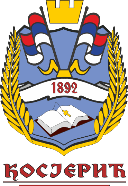 Република Србија Општина Косјерић
Олге Грбић 1031260 Косјерић +381 (0) 31 78 14 60   e-mail: predsednik@kosjeric.rs